Дата:  11.12.2020г.Группа: 17-ТО-1ДНаименование дисциплины: УПРАВЛЕНИЕ КОЛЛЕКТИВОМ ИСПОЛНИТЕЛЕЙ                     Тема: Технология разработки производственной программы по ТО и ТР.Производственная программа (план производства продукции) – центральный целеполагающий раздел текущего плана развития.Главной целью производственной программы является реализация производственной стратегии, т.е. удовлетворение потребностей заказчиков в производстве продукции требуемого объема, качества, в оговоренные в договорах сроки.Перспективный и текущий планы по производству продукции формируются на основе принятой стратегии, а также перспективного и текущего планов сбыта (продаж). Планы сбыта являются основой формирования портфеля заказов, т.е. перечня заключенных с заказчиком договоров и планов поставок в натуральном выражении.На основе плана поставок составляется план производства продукции в натуральном выражении с календарным распределением внутри планового периода.Производственная программа строится на основе расчетов производственной мощности всего предприятия и основных цехов и баланса производственных мощностей.Далее для обоснования производственной программы используют расчеты требуемых для его выполнения основных фондов, материальных, трудовых и финансовых ресурсов.При расчете стоимостных показателей плана товарной и реализованной продукции учитываются: расчет изменения остатков готовой продукции на складе, изменения остатков незавершенного производства и обоснование ценовой политики предприятия по реализации продукции.Последующими этапами при формировании плана производства являются:– составление графика отгрузки продукции в номенклатурном разрезе и по потребителям;– планирование цеховых производственных программ, являющихся объектом оперативно-календарного планирования;– контроль и анализ выполнения плана производства.Плановые показатели производственной программы(номенклатура, объем, качество, сроки поставок) составляются в целом по предприятию, а затем доводятся до цехов, т.е. процесс планирования идет сверху вниз. Иногда возможен и обратный процесс, снизу вверх, когда под воздействием ряда производственных обстоятельств (отсутствие сырья, рабочих) цехи осуществляют встречное планирование.Возможны также ситуации, когда плановые органы предприятия вынуждены отказываться от первоначального варианта производственной программы, так как он не позволяет получить желаемого размера прибыли. В этом случае технические и управленческие службы занимаются выявлением внутрипроизводственных резервов по снижению издержек производства и роста объема продаж, т.е. происходит интерактивный процесс планирования: одновременно и "сверху вниз" и "снизу вверх".Система показателей производственной программыОсновой долгосрочного, текущего и оперативного планов производства являются его показатели. Производственная программа измеряется натуральными, условнонатуральными, трудовыми и стоимостными показателями. Они даются в долгосрочном, текущем (на год с разбивкой по кварталам и месяцам) и оперативном (месяцы разбиваются на декады, смены, часы) планах.Объем производства продукции в натуральном выражении характеризуется номенклатурой и ассортиментом в физических единицах (меры веса, длины, объема). Номенклатура определяет наименование изделий и именных видов, типов, сортов продукции в соответствии с номенклатурой.Номенклатура планируется по нескольким группам:– основная профильная продукция;– продукция, производимая на экспорт;– изделия новой техники, выпускаемые в течение 3 лет включительно;– опытные образцы и первые промышленные серии новой продукции;– морально устаревшая продукция, подлежащая снятию;– товары и услуги для населения;– кооперированные поставки.На каждом предприятии должна проводиться целенаправленная ассортиментная политика, к которой предъявляется ряд требований:– номенклатура и ассортимент продукции должны соответствовать требованиям рыночной конъюнктуры, а также производственным и финансовым возможностям фирмы;– номенклатура производственной программы должна обеспечивать максимальную доходность предприятия и его конкурентоспособность;– объемы производимой продукции должны обеспечивать максимально возможный уровень использования производствен ной мощности;– распределение выпуска изделий по календарным отрезкам времени должно быть равномерным для основной профильной продукции, равномерно нарастающим для новой продукции, равномерно снижающимся для устаревшей продукции.В рыночных условиях возможны колебания спроса. Это вызывает необходимость разработки различных вариантов распределения годового объема выпуска продукции по кварталам и месяцам текущего года. В этом случае можно выделить три варианта производственной политики предприятия:– полное удовлетворение спроса и поддержание запасов готовой продукции на складе на нормативном уровне в строгом соответствии со спросом;– производство продукции по среднему уровню спроса. В период падения спроса цехи частично работают "на склад", пополняя запасы готовой продукции. В период подъема спроса созданные запасы идут на рынок;– производство продукции по минимальному уровню спроса. В этом случае, чтобы не допустить простоя оборудования, площадей и рабочей силы, необходимо перейти на выпуск новых модификаций базовой номенклатуры продукции и расширить выпуск товаров для населения.На основе анализа информации о рыночной конъюнктуре и мощности предприятия выбирается тот ассортимент продукции, который в наибольшей степени приспособлен к сегментам рынка, где реализуется продукция. Целесообразно выбирать свою "нишу", т.е. наиболее благоприятный и доходный рыночный сегмент.Критериями отбора номенклатуры продукции для включения в производственную программу являются:– рыночный спрос;– коэффициент использования емкости рынка;– доходность (рентабельность) изделия;– стадии жизненного цикла изделий;– показатели качества продукции. Удельный вес категорий качества в объеме продаж.Всю продукцию, включаемую в производственную программу, делят в зависимости от уровня качества на несколько категорий.• Продукция высшего качества превосходит по своим технико-экономическим показателям аналогичные товары-конкуренты. Во многих случаях это принципиально новая продукция. Изготовитель таких товаров может значительно увеличить свою прибыль как за счет установления монопольно высоких цен на них, так и за счет увеличения своей доли рынка.• Конкурентоспособная продукция в основном соответствует высокому уровню качества среди аналогичных товаров на рынке. Вместе с тем конкурентоспособность товара и, как следствие, его устойчивый сбыт обеспечиваются более низкими ценами, высоким уровнем послепродажного обслуживания, рекламой, эффективной системой товаропродвижения.• Продукция с пониженным уровнем качества имеет в целом несколько худшие потребительские свойства, чем продукция большинства конкурентов. Чтобы в этом случае позиции фирмы остались стабильными, производитель может прибегнуть к стратегии снижения цены на такие товары.• Продукция с низким уровнем качества – это морально устаревшая продукция, сбыт ее сопряжен с трудностями. Поэтому она реализуется по низким ценам.Обобщенным показателем качества является удельный вес выпуска продукции четырех категорий в стоимостном измерении в общем объеме продаж (реализации продукции).На основе выявленной потребности рынка и заключенных договоров на поставку составляются планы поставок продукции в натуральном выражении.Объем поставок (ОП) рассчитывается по формуле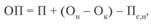 где П – объем производства продукции; Он – остатки готовой продукции на складе на начало планового периода; Ок – остатки готовой продукции на складе на конец планового периода; Пс.н – производство продукции для собственных нужд.Плановый объем поставок служит основой формирования портфеля заказов или плана сбыта. Первоначально он формируется только с ориентацией на емкость рынка без учета производственной мощности предприятия.В основу портфеля заказов кладутся заключенные с потребителями договора на поставку продукции. Затем общий объем поставок увязывается с производственными мощностями предприятия и его основных цехов.После формирования портфеля заказов рассчитывается его обеспеченность в днях поставки: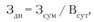 где Зсум – суммарное количество заказов на начало планового пе́риода; В – дневная (суточная) выработка заказов.Считается, что минимально необходимый календарный срок обеспеченности портфеля заказов договорами – 1 месяц (30 дней).Контрольные вопросы1.Что является главной целью производственной программы?2.Как формируются перспективный и текущий план по производству продукции?3.На основе чего строится производственная программа?Преподаватель                                              Умаров М.Х.